ANALISIS KEBUTUHAN PEMUSTAKA DI PERPUSTAKAAN FAKULTAS SAINS DAN TEKNOLOGI UIN AR-RANIRY BANDA ACEHKertas Karya UtamaOleh :NURVI JULIANANIM : 031300932Mahasiswa Fakultas Adab dan HumanioraProgram Diploma III Ilmu Perpustakaan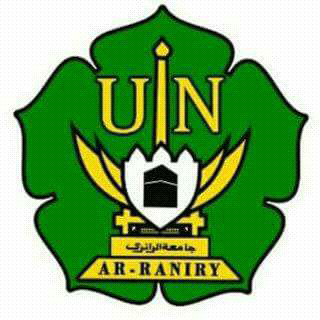 FAKULTAS ADAB DAN HUMANIORAUNIVERSITAS ISLAM NEGERI AR-RANIRYDARUSSALAM-BANDA ACEH2017 M/ 1437 H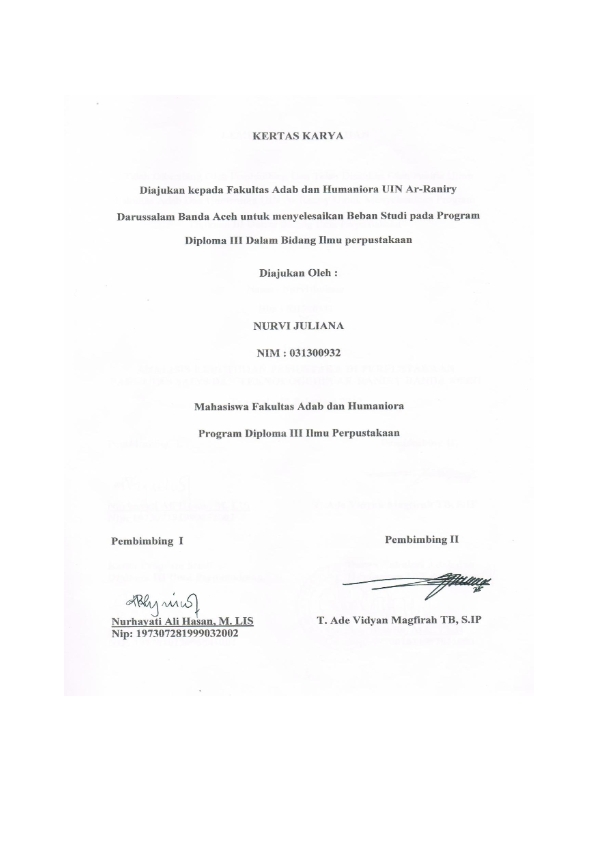 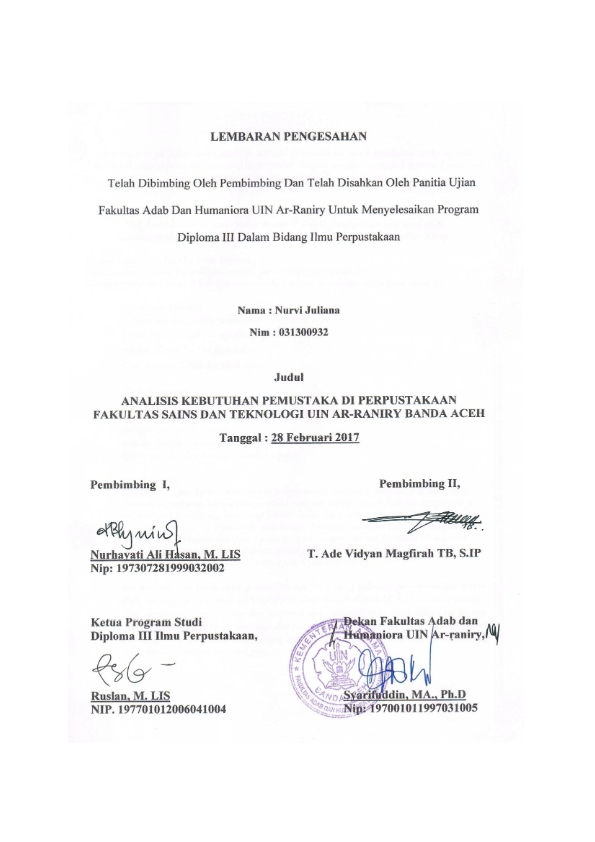 KATA PENGANTARAlhamdulillah, Segala Puji hanya milik Allah SWT, yang telah memberikan rahmat dan hidayah Nya. Shalawat serta salam senantiasa tercurah kepada Nabi Muhammad SAW, beserta keluarga, semoga melimpah kepada kita umatnya. Sehingga penulis dapat menyelesaikan Kertas Karya yang berjudul Analisis Kebutuhan Pemustaka di Perpustakaan Fakultas Sains Dan TeknologiUin Ar-Raniry Banda Aceh Kertas Karya ini sebagai tugas akhir penulis menyelesaikan beban studi serta memperoleh Ahli Madiya pada Jurusan D-III Ilmu Perpustakaan Fakultas Adab dan Humaniora Universitas Islam Negeri Ar-Raniry.Banyak pihak yang telah ikut membantu dalam penyusunan Kertas Karya ini baik langsung maupun tidak langsung, untuk itu penulis mengucapkan banyak terimakasih yang setulus-tulusnya kepada: Bapak Syarifuddin. MA.,Ph.D sebagai Dekan Fakultas Adab dan Humaniora Universitas Islam Negeri Ar-Raniry.Bapak Ruslan, M.LIS selaku Ketua Jurusan D-III Ilmu Perpustakaan Fakultas Adab danHumaniora Ibu Nurhayati Ali Hasan, M.LIS selaku pembimbing pertama danBapak T.Ade Vidyan Magfirah TB,S.IPpembimbing  kedua  yang  telah  banyak mengorbankan waktu dan pikirannya dalam membimbing serta memberikan pengarahan sejak dari awal hingga selesai. Ucapan terima kasih kepada para dosen yang telah membekali ilmu kepada penulis serta semua civitas akademik Fakultas Adab dan Humaniora Universitas Islam Negeri Ar-Raniry.Ucapan terimakasih penulis sampaikan kepada bapak T, Ade Vidyan Magfirah TB, S.IP selaku Kepala Perpustakaan Fakultas Sains Dan Teknologi Universitas Islam NegeriAr-Raniry, sertaseluruhStaflainnyayang telah membantu penulis dalam melaksanakan PraktekKerjaLapangan (PKL).Ucapan terimakasih penulis kepada semua pihak yang tidak bisa penulis sebutkan satu-persatu, yang telah membantu baik secara langsung maupun tidak langsung, material maupun moril sehingga Kertas Karya ini telah rampung tersusun.Akhirnya ucapan terima kasih dan penghargaan yang sedalam-dalamnya penulis persembahkan kepangkuan keluarga tercinta, sehingga selesainya penyusunan Kertas Karya ini.Walaupun dalam penulisan Kertas Karya ini penulis telah menyelesaikan dengan sejauh kemampuan yang penulis miliki, namun penulis juga menyadari mungkin masih terdapat kekurangan di dalamnya. Oleh karena itu dengan segala kerendahan hati penulis akan menerima dan mempertimbangkan segala saran-saran dan kritikan yang bersifat membangun. Demikianlah, segala tulisan ini ada manfaatnya terutama bagi penulis sendiri maupun para pembaca.Banda Aceh, Februari 2017WassalamPenulisDAFTAR ISIKATA PENGANTAR	   iDAFTAR ISI	   iiiDAFTAR TABEL	   ivDAFTAR LAMPIRAN	   vABSTRAK	   viBAB I	: PENDAHULUAN	  1Latar Belakang Masalah	  1Rumusan Masalah	  3Tujuan Penelitian	  4Manfaat Penelitian	  4Penjelasan Istilah	  5Metode Penelitian	  6BAB II	: LANDASAN TEORITIS	  11Pengertian Analisis Kebutuhan Pemustaka	  11     Pentingnya Analisis Kebutuhan Pemustaka	  14Tujuan Analisis Kebutuhan Pemustaka	  16Cara-cara Pengumpulan Data Kebutuhan Pemustaka	  18BAB III	: HASIL PENELITIAN DAN PEMBAHASAN	  20Gambaran Umum Lokasi Penelitian	  20Analisis Kebutuhan Pemustaka di Perpustakaan Fakultas Sains dan Teknologi UIN Ar-Raniry	  24BAB IV	: PENUTUP	  31Kesimpulan	  31Saran	  32DAFTAR PUSTAKA	  33LAMPIRAN	  35DAFTAR RIWAYAT HIDUP	  38ABSTRAKLaporan ini  berjudul “Analisis Kebutuhan Pemustaka di perpustakaan Fakultas Sains dan Teknologi UIN Ar-Raniry Banda Aceh.” Laporan  ini bertujuan untuk mengetahui pelaksanaan Analisis Kebutuhan Pemustaka di Perpustakaan Fakultas Sains dan Teknologi Universitas islam Negeri Ar-Raniry serta kendala kendala yang dihadapinya. Teknik pengumpulan data menggunakan wawancara dan dokumentasi. Data yang telah diperoleh kemudian dianalisis dengan menggunakan metode deskriptif kualitatif. Hasil penelitian menunjukkan pelaksanaan analisis kebutuhan pemustaka di perpustakaan Fakultas Sains dan Teknologi Universitas Islam Negeri Ar-Raniry dilakukan melalui penyebaran angket. Data yang dihimpun yaitu koleksi yang mereka butuhkan  serta sarana pendukung  agar terciptanya kenyamanan  bagi pemustaka. Kendala yang dihadapai oleh perpustakaan Fakuitas Sains dan Teknologi Universistas Islam Negeri Ar-Raniry dalam melakukan Analisis kebutuhan pemustakakurangnya pengetahuan pemustaka mengenai sejumlah koleksi yang mereka butuhkan, sehingga menyebabkan pihak perpustakaan sulit untuk mengetahui apa yang sebenarnya dibutuhkan oleh pemustaka dan belum tersedianya anggaran yang memadai.DAFTAR TABEL																			HalamanTabel 3.1: Fasilitas Perpustakaan Fakultas Sains dan Teknologi UIN Ar-Raniry	  22Tabel 3.2Koleksi di Perpustakaan Fakultas Sains dan Teknologi UIN Ar-Raniry	  23DAFTAR LAMPIRANLampiran 1	: Surat Keterangan Pembimbing Laporan dari prodi Diploma III Ilmu     perpustakaan UIN Ar-RaniryLampiran 2	:Lembar Observasi dan WawancaraBAB IPENDAHULUANLatar BelakangMasalahKita seringkali mendengar kata-kata analisis, baik dalam kehidupan sehari-hari maupun dalam institusi pendidikan. Dalam Kamus Besar Bahasa Indonesia Analisis diartikan sebagai penelitian suatu peristiwa atau kejadian (karangan, perbuatan dan sebagainya) untuk mengetahui keadaan sebenarnya (sebab-musabab, duduk perkaranya dan sebagainya).Kata-kata analisis juga senantiasa digunakan dalam subjek ilmu perpustakaan. Penggunaan kata-kata analisis ini biasanya digunakan untuk mengetahui berbagai peristiwa atau suatu kejadian dengan keadaan yang sebenarnya. Kendatipun demikian, analisis dalam subjek ilmu perpustakaan,merupakan suatu hal yang erat kaitannya dengan kebutuhan penggguna perpustakaan atau sering disebut dengan analisis kebutuhan pengguna perpustakaan.Berbicara mengenai perpustakaan, sudah seharusnya pengguna perpustakaan mendapatkan sejumlah koleksi informasi yang sesuai dengan apa yang mereka butuhkan. Selain itu, pihak perpustakaan juga diwajibkan untuk melakukan pengembangan perpustakaan. Hal tersebut dijelaskan dalam undang-undang perpustakaan pasal 19 ayat 1 bahwa “pengembangan perpustakaan dilakukan berdasarkan karakteristik, fungsi dan tujuan, serta dilakukan sesuai dengan kebutuhan pemustaka.”Olehkarena demikian, setiap perpustakaan diharuskan melakukan analisis kebutuhan pengguna, demi tercapainyatujuan utama dari pada sebuah perpustakaan, yaitu memberikan layanan kepada pemustaka, meningkatkan kegemaran membaca, serta memperluas wawasan dan pengetahuan untuk mencerdaskan kehidupan bangsa.Menurut Suyanto yang dikutip oleh Septiana Mutia, analisis kebutuhan pemustaka merupakan “kajian secara sistematis terhadap karakteristik dan perilaku pemakai informasi berkenaan dengan interaksinya dengan sistem informasi”. Dengan demikian analisis kebutuhan pengguna adalah suatu kajian terhadap karakteristik dan perilaku pengguna dalam berinteraksi dengan informasi yang mereka butuhkan.Pada dasarnya, perpustakaan Fakultas Sains dan Teknologi Universitas Islam Negeri Ar-Raniry merupakan perpustakaan yangbernaung di bawah Fakultas Sains dan Teknologi Universitas Islam Negeri Ar-Raniryyang mempunyai tujuan utama sebagai unit pelaksana tugas pendukung tercapainya tujuan Tridharma perguruan tinggi. Dalam upaya untuk pencapaian tujuan tersebut, Perpustakaan Fakultas Sains dan Teknologi Universitas Islam Negeri Ar-Raniry juga dituntut untuk menyediakan berbagai macam koleksi informasi yang dapat dimanfaatkan oleh penggunanya. Penyediaan informasi yang dimaksud tentunya melalui pengadaan bahan perpustakaan yang sesuai dengan kebutuhan pengguna.Untuk saat ini perpustakaan Fakultas Sains dan Teknologi Universitas Islam Negeri Ar-Raniry telah melakukan analisis kebutuhan pengguna dalam upaya untuk melakukanpengadaanfasilitas dan koleksi perpustakaannya dengan cara penyebaran angket kebutuhan literatur kepada pemustaka. Kendatipun demikian, masih terdapat ketidak sesuaian antara koleksi yang tersedia dengan kebutuhan informasi pemustaka sehingga pemustaka sering mengeluh dengan koleksi yang saat ini telah tersedia.Berdasarkan permasalahan tersebut, penulis berkeinginan untuk melakukan sebuah pengkajian mengenai penganalisaan terhadap kebutuhan pengguna Perpustakaan Fakultas Sains dan Teknologi Universitas Islam Negeri Ar-Raniry, sehingga penulis mengangkat penelitian ini dengan judul: Analisis Kebutuhan Pemustaka di Perpustakaan Fakultas Sains dan Teknologi Universitas Islam Negeri Ar-Raniry.Rumusan MasalahBerdasarkan latar belakang masalah di atas, adapun yang menjadi rumusan masalah dalam penelitian ini adalah:Bagaimana pelaksanaan analisis kebutuhan pemustakadi Perpustakaan Fakultas Sains dan Teknologi Universitas Islam Negeri Ar-Raniry?Bagaimana kendala yang dihadapi oleh Perpustakaan Fakultas Sains dan Teknologi Universitas Islam Negeri Ar-Ranirydalam melakukan analisis kebutuhan pemustaka?Tujuan PenelitianAdapun yang menjadi tujuan penelitian ini, yaitu:Untuk mengetahui pelaksanaan analisis kebutuhan pemustaka di Perpustakaan Fakultas Sains dan Teknologi Universitas Islam Negeri Ar-Raniry.Untuk mengetahuikendala yang dihadapi oleh Perpustakaan Fakultas Sains dan Teknologi Universitas Islam Negeri Ar-Raniry dalam melakukan analisis kebutuhan pemustaka.Manfaat PenelitianPenulis mengharapkan laporan ini dapat memberikan hasil yang bermanfaat, baik bagi peneliti sendiri, akademisi, maupun bagi instansi terkait.Bagipenulis, sebagaisalahsatusyaratuntukmenyelesaikanstudipada diploma (3) IlmuPerpustakaan UIN Ar-Raniry. Demikianjuga, melaluipenelitian inidiharapkan dapat menambah wawasan dan pengetahuan penulis, serta menambah ilmu yang telah didapatkan dibangku kuliah.Bagipembacadanpenelitilain,untukmenambahpengetahuandanketrampilandalampenyusunanlaporan dan penelitianlanjutansertadapat digunakan sebagai dasar studi perbandingan dan referensi bagi penelitian lain yang sejenis. Selain itu, hasil penelitian ini diharapkan dapat menjadi sarana informasi untuk memperkaya cakrawala berfikir dan sebagai bahan referensi tambahan untuk penelitian ilmiah yang akan dilakukan selanjutnya.Bagi Perpustakaan Fakultas Sains dan Teknologi Universitas Islam Negeri Ar-Raniry,sebagai sumbangan dan masukan dalammenyusunkebijakan pengembangan koleksi perpustakaan dengan harapan yang lebih baik lagi dimasa yang akandatang.Penjelasan IstilahUntuk menghindari kesalahpahaman dan kekeliruan penafsiran serta memudahkan pembaca dalam memahami istilah yang terkandung dalam laporan ini, maka penulis perlu menjelaskan beberapa istilah berikut:Analisis kebutuhan pemustakaDalam Kamus Besar Bahasa Indonesia,Analisis diartikan sebagai penelitian suatu peristiwa atau kejadian (karangan, perbuatan dan sebagainya) untuk mengetahui keadaan sebenarnya (sebab-musabab, duduk perkaranya dan sebagainya). Sedangkan kebutuhan merupakankepanjangan dari kata “butuh” yang artinya membutuhkan, sangat perlu menggunakan, memerlukan atau yang dibutuhkan.Adapun yang dimaksud dengan pemustaka adalah pengguna perpustakaan, yaitu perseorangan, kelompok orang, masyarakat atau lembaga yang memanfaatkan fasilitas layanan perpustakaan.Menurut Suyanto yang dikutip oleh Septiana Mutia, analisis kebutuhan pemustaka merupakan “kajian secara sistematis terhadap karakteristik dan perilaku pemakai informasi berkenaan dengan interaksinya dengan sistem informasi”.Adapun analisis kebutuhan pemustakayang penulis maksud adalahsuatu pengkajian yang mendalam mengenai kebutuhan koleksi oleh pengguna Perpustakaan Fakultas Sains dan Teknologi UIN Ar-Raniry.Metode PenelitianRancangan PenelitianUntuk melakukan penelitian ini, diperlukan suatu rancangan penelitian dengan menggunakan metode yang tepat untuk mendapatkan hasil yang lebih kredibel.Untuk mendukung proses penyelesaian penulisan ini, maka penulis melakukan pengumpulan data.Menurut Nazir “pengumpulan data ini merupakan suatu prosedur yang  sistematis dan standar untuk memperoleh data yang diperlukan.”Data penelitian inidiperoleh dengan cara melakukan penelitian lapangan yaitu “pencarian data dilapangan karena penelitian yang dilakukan menyangkut dengan persoalan-persoalan atau kenyataan-kenyataan dalam kehidupan nyata, bukan pemikiran abstrak yang terdapat dalam teks-teks dan dokumen tertulis atau terekam”.Artinya penulis melakukan pencarian data penelitian di Perpustakaan Fakultas Sains dan Teknologi Universitas Islam Negeri Ar-Raniry. Sedangkan metode yang penulis gunakan dalam penumpulan data tersebut yaitu dengan menggunakan metode kualitatif. Menurut Moleong, metode kualitatif adalah proses penelitian yang menghasilkan data deskriptif berupa kata-kata tertulis maupun lisan bicara orang-orang yang diamati.Lokasi dan WaktuLokasi penelitianDalam penelitian ini yang menjadi titik fokus lokasi penelitian adalah PerpustakaanFakultas Sains dan Teknologi Universitas Islam Negeri Ar-Raniryyang terletak di lingkungan perguruan tinggi UIN Ar-Raniry yang beralamat dijalan Syeikh Abdul Rauf, Darussalam, Kota Banda Aceh.Waktu PenelitianPenelitian ini dilaksanakan mulai tanggal 16 Mei 2016 sampai dengan tanggal 20 Juni 2016. Penulis melakukan penelitian ini bertepatan pada saat melakukan kuliah kerja praktek di tempat yang dimaksud.Teknik Pengumpulan DataDalam mengumpulkan data,beberapa teknik yang digunakan di antaranya yaitu:WawancaraWawancara adalah kegiatan percakapan antara dua pihak untuk tujuan-tujuan tertentu. Jenis wawancara yang digunakan adalah wawancara terpimpin, yaitu tanya jawab yang terarah untuk mengumpulkan data yang relevan saja.Dalam hal ini, wawancara dilakukan dengan cara berinteraksi/berkomunikasi secaralangsung dan terstruktur dengan kepala perpustakaan Fakultas Sains dan Teknologi Universitas Islam Negeri Ar-Ranirydengan menggunakan pedoman wawancara yang telah penulis siapkan.Wawancara ini penulis lakukan dengan tujuanuntuk mendapatkan data primertentangpelaksanaan dan kendala-kendala yang dihadapi oleh Perpustakaan Fakultas Sains dan Teknologi Universitas Islam Negeri Ar-Raniry dalam melakukan analisis kebutuhan pemustaka.DokumentasiAdapun yang dimaksud dengan dokumentasi yaitu mencari data mengenai hal-hal atau variabel yang berupa catatan, transkrip, buku, surat kabar, majalah, prasasti, notulen rapat, lengger agenda, dan sebagainya. Dalam laporan ini, penulis menggunakan metode dokumentasi untuk mendapatkan data skunder tentang jumlah pengguna yang memanfaatkan perpustakaan, data mengenai gambaran umum perpustakaan, fasilitas dan koleksi serta struktur organisasi perpustakaan Fakultas Sains dan Teknologi Universitas Islam Negeri Ar-Raniry.Teknik Analisis Data	Teknik analisis data merupakan suatu upaya yang dilakukan dengan jalan bekerja dengan data, mengorganisasikan data, memilah-milahnya menjadi satuan yang dapat dikelola, mensistesiskannya, mencari dan menemukan pola, menemukan apa yang penting dan apa yang dipelajarinya dan memutuskan apa yang diceritakan pada orang lain.	Data yang diperoleh dalam penelitian ini akan diolah dengan menggunakan metode analisis kualitatif, yaitu suatu metode yang berfungsi untuk mendeskripsikan atau memberi gambaran terhadap objek yang diteliti melalui datayang terkumpul. Dalam hal ini, yang menjadi objek kajian adalah pelaksanaan dan kendala-kendala yang dihadapi oleh Perpustakaan Fakultas Sains dan Teknologi UIN Ar-Raniry dalam menganalisis kebutuhan pemustakanya. Data tersebut akan dianalisis pada saat pengumpulan data berlangsung, setelah selesai pengumpulan data dalam periode tertentu dengan menggunakan3 langkah teknik analisis, di antaranya yaitu:Reduksi DataReduksi data yaitu merangkum, memilih hal-hal yang pokok,memfokuskan Pada hal-hal yang penting, mencari tema dan polanya serta membuang yang tidak perlu dengan demikian data reduksi memberi gambaran yang jelas, dan mempermudah peneliti utuk melakukan pengumpulan data selanjutnyaPenyajian dataSetelah data reduksi, maka langkah selanjutnya adalah mendispley data.Dengan mendispley data maka akan memudahkan untuk memahami apa yang terjadi dalam mendispley data, huruf besar, huruf kecil dan angka disusun kedalam sehingga strukturnya dapat dipahami.Menarik kesimpulanLangkah ketiga dalam analisi data kualitatif adalah menarik kesimpulan.Kesimpulan awal yang dikemukakan masih bersifat sementara dan akan berubah bila tidak ditemukan bukti-bukti yang kuat yang mendukung pada tahap  pengumpulan data berikutnya. Tetapi bila kesimpulan dikemukakan pada tahap awal yang didukung oleh bukti pengumpulan data, maka kesimpulan dalam penelitian dikemukankan merupakan kesimpulan yang kredibel. Dengan demikian kesimpulan dalam penelitian kualitatif mungkin dapat menjawab rumusan masalah yang dirumuskan sejak awal, tetapi mungkin saja tidak karena seperti yang telah dikemukakan bahwa masalah dan rumusan masalah dalam penelitian kualitatif bersifat sementara dan akan berkembang setelah penelitian dilapangan.BAB IIIHASIL PENELITIAN DAN PEMBAHASANGambaran Umum Perpustakaan Fakultas Sains dan Teknologi UIN Ar-RanirySejarah SingkatPerpustakaan Fakultas Sains dan Teknologi UIN Ar-Raniry merupakanperpustakaan yang bernaung dibawah Fakultas Sains dan Teknologi UIN Ar-Raniry dengan fungsi utama yaitu sebagai unit pelaksana tugas Fakultas Sains dan TeknologiUIN Ar-Raniry dalam mencapai tujuan utama Tri dharma perguruan tinggi.Perpustakaan Fakultas Sains dan Teknologi UIN Ar-Raniryiniberkonsentrasi sebagai peyedia layanan informasi tentangpengetahuan umum dan nilai-nilai Islam melalui sains dan teknologi.Perpustakaan ini berdiri semenjak didirikannya Fakultas Sains dan Teknologi di UIN Ar-Raniry yaitu pada tahun 2014 melalui Surat Keputusan (SK) Izin Program Studi No.07/E/O/2014 Tanggal 22 April 2014 dari Menteri Pendidikan Pendidikan dan Kebudayaan. Hingga saat ini Perpustakaan Fakultas Sains dan Teknologi melayani empat program studi di antaranya yaitu Program studi Kimia, Program studi Biologi, Program studi Arsitektur dan Program studi Teknik Lingkungan.Struktur OrganisasiAdapun sturktur organisasiPerpustakaan Fakultas Sains dan Teknologi UIN Ar-Raniry yaitu sebagai berikut:Struktur Organisasi Perpustakaan Fakultas Sains dan Teknologi UIN Ar-RanirySumber:Dokumentasi Perpustakaan Fakultas Sains dan Teknologi UIN Ar-Raniry,  2017Sumber Daya ManusiaPerpustakaan Fakultas Sains dan Teknologi UIN Ar-Raniry untuk saat ini hanya dikelola oleh seorang kepala perpustakaannya saja. Dalam hal ini, kepala Perpustakaan Fakultas Sains dan Teknologi UIN Ar-Raniry bertugas untuk memimpin perpustakaan, menyusun dan menetapkan program, memajukan dan mengembangkan perpustakaan, serta melakukan hubungan kerjasama, bertugas memberikan ragam pelayanan kepada setiap pengguna serta melaksanakan administrasi keanggotaan.Fasilitas, Koleksi dan PenggunaAdapun fasilitas-fasilitas yang dimiliki oleh Perpustakaan Fakultas Sains dan Teknologi UIN Ar-Raniryuntuk menunjang pelayanannya kepada pengguna yaitu sebagai berikut:Tabel 3.1Fasilitas-fasilitas di Perpustakaan Fakultas Sains dan Teknologi UIN Ar-RanirySumber: wawancara dan observasi penulis pada Perpustakaan Fakultas Sains dan Teknologi UIN Ar-Raniry.Adapun jumlah keseluruhan koleksiPerpustakaan Fakultas Sains dan Teknologi UIN Ar-Raniry adalah 1.070judul dan 2.120 eksemplar. Koleksi tersebut tersebar dalam berbagai jenis, meliputi buku teks, terbitan berkala (jurnal), dan buku referensi.Berikut penulis sajikan rincian keseluruhan koleksi yang dimiliki oleh Perpustakaan Fakultas Sains dan Teknologi UIN Ar-Raniry:Tabel 3.2Koleksi di Perpustakaan Fakultas Sains dan Teknologi UIN Ar-RanirySumber: wawancara dan observasi penulis pada Perpustakaan Fakultas Sains dan Teknologi UIN Ar-Raniry.Sedangkanjumlah pengguna yang terdaftar sebagai anggota perpustakaan berjumlah 300orang. Para pengguna ini terdiri dari berbagai latar belakang, diantaranya: mahasiswa, dosen, dan civitas akademika Fakultas Sains dan Teknologi UIN Ar-Raniry.Layanan PerpustakaanJenis-jenis layanan yang diberikan oleh Perpustakaan Fakultas Sains dan Teknologi UIN Ar-Raniry untuk penggunanya, yaitu sebagai berikut:Layanan Koleksi Serial merupakan layanan yang menyediakan koleksi-koleksi serial seperti surat kabar, majalah dan koleksi jurnal.Layanan Audio Visual merupakan layanan yang diberikan kepada pengguna untuk hiburan seperti Audio Elektronik Kaset,Video, TV, Film.Layanan Referensi merupakan layanan yang menyediakan koleksi-koleksi rujukan seperti katalog perpustakaan, Biografi Tokoh, Ensiklopedia dan lain-lain.Layanan Sirkulasi yaitu layanan yang diberikan kepada pengguna perpustakaan Fakultas Sains dan Teknologi UIN Ar-Raniry untuk meminjam, mengembalikan dan memperpanjang masa waktu peminjaman koleksi.Layanan deposit yaitu layanan koleksi terbitan lokal yang disediakan kepada pengguna Perpustakaan Fakultas Sains dan Teknologi UIN Ar-Raniry seperti koleksi tentang Aceh.Analisis Kebutuhan Pemustaka diPerpustakaan Fakultas Sains dan Teknologi UIN Ar-RaniryAnalisiskebutuhan pemustaka merupakan hal yang sangat penting untuk pengembangan perpustakaan. Dalam hal ini, Perpustakaan Fakultas Sains dan Teknologi UIN Ar-Raniry telah melakukan analisis kebutuhan pemustaka sebagai upaya untuk mengembangkan koleksi sesuai dengan kebutuhan penggunanya. Adapun kegiatan analisis kebutuhan pemustaka yang dilakukan oleh Perpustakaan Fakultas Sains dan Teknologi UIN Ar-Raniry dapat dijelaskan sebagai berikut:Pelaksanaan Analisis Kebutuhan Pemustaka di Perpustakaan Fakultas Sains dan Teknologi UIN Ar-RaniryBerdasarkanhasil wawacara penulis dengan Kepala Perpustakaan Fakultas Sains dan Teknologi UIN Ar-Ranirypada tanggal 23 Januari 2017,mengenai proses pelaksanaan analisis kebutuhan pemustaka di Perpustakaan Fakultas Sains dan Teknologi UIN Ar-Raniry, makadiperoleh data sebagai berikut: Pihak pengelola menyebarkan form untuk kebutuhan pemustaka, dari hasil form tersebut didapatkan saran-saran perihal judul-judul buku apasaja yang dibutuhkan oleh pemustaka, seperti pengadaan buku terbaru, sarana pendukung saat pemustaka membaca dan kenyamanannya.Dari hasil wawancara tersebut selanjutnya penulis melakukan pereduksian data yaitu merangkum, memilih hal-hal yang pokok, mencari tema dan pola serta membuang yang tidak perlu sehingga dapat memberikan gambaran yang jelas. Adapun hal-hal yang pokok dalam data tersebut di atas yaitu: (1) menyebarkan form untuk kebutuhan pemustaka, (2) pengadaan buku terbaru, (3) pengadaan sarana pendukung saat pemustaka membaca, dan (4) kenyamanan pemustaka.Setelah melakukan pereduksian data, selanjutnya penulis akan mengembangkan serta membahasnya. Dari data yang telah diperoleh dapat diketahui bahwa Perpustakaan Fakultas Sains dan Teknologi UIN Ar-Raniry melakukan analisis kebutuhan pemustaka dengan cara menyebarkan angket kepada pemustaka untuk memperoleh sejumlah infromasi yang berkaitan dengan kebutuhan pemustaka seperti koleksi terbaru, sarana dan prasaranan perpustakaan sebagai sarana pendung terciptanya kenyamanan bagi pemustaka.Proses pelakasanaan analisis kebutuhan pemustaka yang dilakukan oleh Perpustakaan Fakultas Sains dan Teknologi UIN Ar-Raniry tersebut sesuai dengan salah satu metode analisis kebutuhan pemustaka yang dikemukan oleh Britain, yaitu: “melakukan penyelidikan langsunguntuk pengamatan layanan-layanan yang ada dengan menggunakan kuesioner (dengan pertanyaan yang terbuka) untuk menilai sikap yang dikaitkan dengan layanan.”Selain itu, proses analisis kebutuhan pemustaka yang dilakukan oleh Perpustakaan Fakultas Sains dan Teknologi UIN Ar-Raniry tersebut juga sesuai dengan salah satu metode analisis kebutuhan pemustaka yang dikemukan dalamPeraturan Kepala Perpustakaan NasionalNomor 14 Tahun 2012TentangKebijakan Pengembangan Koleksi Perpustakaan Nasional, yaitu: “Menyebarkan angket kebutuhan literatur kepada pemustaka.”Kendatipun demikian, proses pelakasanaan analisis kebutuhan pemustaka yang dilakukan oleh Perpustakaan Fakultas Sains dan Teknologi UIN Ar-Raniry belum sepenuhnya sesuai dengan beberapa metode analisis yang dikemukakan oleh Britain yaitu: “melakukan metode eksperimental, untuk mendapatkan umpan balik observasi langsung dan Observasi/ pengamatan langsung.” Serta Peraturan Kepala Perpustakaan NasionalNomor 14 Tahun 2012 Tentang Kebijakan Pengembangan Koleksi Perpustakaan Nasional, yaitu: (a) melakukan hunting terbitan untuk mengetahui bahan perpustakaan yang sedang beredar, dengan sasaran penerbit, toko buku, pameran buku, bazaar, bedah buku, tinjauan pustaka, dan (b) masukan hasil kajian layanan pemustaka serta (c) masukan dari perpustakaan lain, organisasi profesi, dan lembaga pemerintah/swasta.Kendala yang Dihadapi oleh Perpustakaan Fakultas Sains dan Teknologi UIN Ar-Raniry dalam Melakukan Analisis Kebutuhan PemustakaBerdasarkan hasil wawacara penulis dengan Kepala Perpustakaan Fakultas Sains dan Teknologi UIN Ar-Ranirypada tanggal 23 Januari 2017, mengenai kendala yang dihadapi oleh Perpustakaan Fakultas Sains dan Teknologi Universitas Islam Negeri Ar-Raniry dalam melakukan analisis kebutuhan pemustaka, maka diperoleh data sebagai berikut: Sebagian pemustaka masih bingung apa yang mereka butuhkan sebagai pemustaka, kendala lainnya masalah anggaran yang belum tersedia untuk memenuhi kebutuhan pemustaka.Dari hasil wawancara tersebut, selanjutnya penulis melakukan pereduksian data yaitu merangkum, memilih hal-hal yang pokok, mencari tema dan pola serta membuang yang tidak perlu sehingga dapat memberikan gambaran yang jelas. Adapun hal-hal yang pokok dalam data tersebut di atas yaitu: (a) kurangnya pengetahuan pemustaka mengenai sejumlah koleksi yang mereka butuhkan, (b) belum tersedianya anggaran yang memadai.Setelah melakukan pereduksian data, selanjutnya penulis akan mengembangkan serta membahasnya. Dari kedua point di atas diketahui bahwa kendala yang dialami oleh Perpustakaan Fakultas Sains dan Teknologi UIN Ar-Raniry dalam melakukan analisis kebutuhan pemustakanya dapat diuraikan sebagai berikut:Kurangnya pengetahuan pemustaka mengenai sejumlah koleksi yang mereka butuhkanKurangnya pengetahuan pemustaka mengenai sejumlah koleksi yang mereka butuhkan juga menjadi salah satu kendala bagi pihak perpustakaan dalam menganalisis kebutuhan pemustaka melalui metode penyebaran angket kepada penggunannya. Dalam hal ini, pemustaka tidak mengetahui sejumlah koleksi yang benar-benar dibutuhkan, sehingga pihak perpustakaan kesulitanketika melakukan pengadaan. Kendatipun demikian, kendala tersebut di atas dapat diatasi dengan cara melakukan analisa kebutuhan pemustakanya melalui metode lain, seperti: melakukan hunting terbitan untuk mengetahui bahan perpustakaan yang sedang beredar, dengan sasaran penerbit, toko buku, pameran buku, bazaar, bedah buku, tinjauan pustaka, serta meminta masukan dari perpustakaan lain, organisasi profesi, dan lembaga pemerintah.Belum tersedianya anggaran yang memadaiSelain daripada kurangnya pengetahuan pemustaka mengenai sejumlah koleksi yang mereka butuhkan, ketidak tersediaan anggaran yang dimiliki oleh perpustakaan juga menjadi kendala bagi pihak perpustakaan dalam menganalisis kebutuhan pemustaka sebagai upaya pemenuhan informasi mereka. Ini merupakan suatu hal yang sangat fundamental bagi sebuah perpustakaan dalam melakukan pengadaan koleksi yang sesuai dengan kebutuhan pemustaka dilingkungannya. Kendatipun demikian, kekurangan anggaran ini dapat diatasi dengan beberapa cara seperti melakukan kerjasama antar perpustakaan (khususnya dalam bidang koleksi) atau melakukan permohonan bantuan koleksi hibah dari beberapa lembaga terkait.BAB IVPENUTUPKesimpulanBerdasarkan hasil analisis data yang telah dipaparkan pada bab 3 sebelumnya, maka penulis dapat menyimpulkan beberapa poin tentang analisis kebutuhan pemustaka di Perpustakaan Fakultas Sains dan Teknologi UIN Ar-Raniry Banda Aceh:Adapun pelaksanaan analisis kebutuhan pemustaka di Perpustakaan Fakultas Sains dan Teknologi Universitas Islam Negeri Ar-Raniry dilakukan dengan cara penyelidikan langsung melalui penyebaran angket (dengan pertanyaan yang terbuka) kepada pemustaka untuk memperoleh sejumlah infromasi yang berkaitan dengan kebutuhan pemustaka seperti koleksi terbaru, sarana dan prasarana perpustakaan sebagai sarana pendukung terciptanya kenyamanan bagi pemustaka.Adapun kendala yang dihadapi oleh Perpustakaan Fakultas Sains dan Teknologi Universitas Islam Negeri Ar-Raniry dalam melakukan analisis kebutuhan pemustaka yaitu: (1) kurangnya pengetahuan pemustaka mengenai sejumlah koleksi yang mereka butuhkan, sehingga menyebabkan pihak perpustakaan sulit untuk mengetahui apa yang sebenarnya dibutuhkan oleh pemustaka (2) belum tersedianya anggaran yang memadai, sehingga menghambat pihak perpustakaan dalam melakukan pengadaan kebutuhan pemustaka.SaranBerdasarkan kesimpulan hasil penelitian di atas, penulis menyarankan beberapa hal, di antaranya:Diharapkan kepada pengguna untuk dapat ikut berpartisipasi dalam menyampaikan keluhan dan saran sebagai upaya untuk perbaikan perpustakaan Fakultas Sains dan Teknologi UIN Ar-Raniry kedepan.Diharapkan kepada perpustakaan Fakultas Sains dan Teknologi UIN Ar-Raniry agar terus berupaya untuk meningkatkan layanan kepada penggunanya dengan cara meningkatkan/ menyediakan sejumlah koleksi informasi yang sesuai dengan kebutuhan penggunanya baik dengan cara melakukan pengadaan, kerjasama antar perpustakaan, permohonan sumbangan dan lain sebagainya.Diharapkan adanya penelitian lanjutan dengan cakupan yang lebih luas serta lebih spesifik dari pada penelitian ini.DAFTAR PUSTAKAAhmad Husni Hamim, Pengembangan Koleksi Bahan Pustaka dalam Memenuhi Kebutuhan Pemustaka di Balai Diklat Pendidikan dan Keagamaan, 2014, http://bdkbandung.kemenag.go.id/jurnal/163-pengembangan-koleksi-baha-n-pustaka-dalam-meme-nuhi-kebutuhan-pemustaka-di-balai-diklat-pendi-dikan-dan-keagamaan, diakses 12 Januari 2017.Departemen Pendidikan Nasional, Kamus Besar Bahasa Indonesia. Jakarta: Balai Pustaka, 2005.Kementerian Pendidikan Nasional, Kamus Besar Bahasa Indonesia Pusat Bahasa Offline versi 1.5.1, Ebta Setiawan (ed), 2010-2013.Lasa HS, Kamus Kepustakawanan Indonesia, Yogyakarta: Book Publisher, 2009.Lasa HS, Manajemen Perpustakaan Sekolah, Yogyakarta: Pinus Book Publisher, 1993.M. Nasir Budiman, dkk, Pedoman Penulisan Karya Ilmiah (Skripsi, Tesis dan Disertasi),  Banda Aceh: Ar-Raniry Press, 2004.Moleong, J Lexy. Metode Penelitian Kualitatif. Bandung: Remaja Rosdakaya, 2009.Nazir, Metode Penelitian Sosial, Jakarta: Rajawali Press, 1999.Perpustakaan Nasional Republik Indonesia, Peraturan Kepala Perpustakaan Nasional Nomor 14 Tahun 2012 Tentang Kebijakan Pengembangan Koleksi Perpustakaan Nasional, Jakarta: Perpusnas RI, 2012.Perpustakaan Nasional RI, Standar Nasional Perpustakaan (SNP) Bidang Perpustakaan Sekolah dan Perpustakaan Perguruan Tinggi, Perpustakaan Nasional RI: Bandung, 2011.Redaksi Penerbit Tamita Utama,  Undang-Undang RI Nomor 43 Tahun 2009 Tentang Kearsipan dan Perpustakaan (Desa dan Kelurahan tahun 2010), Jakarta: Tamita Utama, 2010.Septiana Meutia, Pengaruh Ketersediaan Koleksi dan Pelayanan Perpustakaan Terhadap Pemenuhan Kebutuhan Informasi Siswa SMA N 1 Padang, 2014, http://repository.usu.ac.id/handle/123456789/40995, diakses  12 Januari 2017.Sri Ati Suwanto, Kajian Pemakai Perpustakaan, Disampaikan pada  Diklat Fungsional TOT Perpustakaan Propinsi Jateng 2003.Sugiyono. Metode Penelitian Kualitatif: Pendekatan Kauantitatif, Kualitatif, dan R&D. Bandung: Alfabeta, 2012.Suharsimi Arikunto, Prosedur Penelitian: Suatu Pendekatan Praktik, edisi revisi, Jakarta: Rineka Cipta, 2010. Sulistyo Basuki, Pengantar Ilmu Perpustakaan, Jakarta: Gramedia Pustaka Utama, 2001.Sutarno, N.S. Perpustakaan dan Masyarakat. Jakarta: Sagung Seto, 2006.Wiji Suwarno, Psikologi Perpustakaan, Jakarta: Sugeng Seto, 2009.Pedoman Wawancara1. Bagaimana proses pelaksanan analisis kebutuhan pemustaka di perpustakaan fakultas sains dan teknologi universitas islam negri ar-raniry?2. Apa saja kendala yang di hadapi perpustakaan fakultas sains dan teknologi universitas islam negeri ar-raniry dalam melakukan analisis kebutuhan pemustaka?DAFTAR RIWAYAT HIDUPIdentitas DiriNama Lengkap	: NURVI JULIANA Tempat/ Tgl. Lahir	: Keumumu, 11-11-1992Jenis Kelamin		: PerempuanAgama			: Islam Nim			: 031300932Kebangsaan		: IndonesiaAlamat			: Lr. Panjo Darussalam, Banda Aceh Kecamatan		: Darussalam Kabupaten / Kota	: Aceh BesarProvinsi		: AcehNo. Telp/ Hp		: 085244854635Riwayat PendidikanSD			: SD N 1 Keumumu Tahun Lulus 2006SMP			: MTsN Labuhanhaji Timur Tahun Lulus 2009SMA			: SAM N 1 LabuhanHaji Tahun Lulus 2012Orang Tua/ WaliNama Ayah 		: Maisarah TNama Ibu		: NailisPekerjaan Orang Tua	: Ayah 		: Tani Ibu			: Ibu Rumah Tangga Alamat Orang Tua	:Desa		: Keumumu Hilir Kecamatan		: LabuhanHaji TimurKabupaten/ Kota	: Aceh Selatan Provinsi		: Aceh Banda Aceh,    September 2017NURVI JULIANANoNama BarangJumlah/Unit1Meja Kepala Perpustakaan12Meja Petugas23Meja Baca ukuran panjang-4Meja Baca ukuran pendek65Meja Komputer26Kursi Kepala17Kursi Petugas28Ruang Referensi19Lemari1010Lemari Penitipan Tas Pengguna111Filling Kabinet712Printer213Komputer214Rak Kayu215Rak Besi816Papan Pengumuman217AC118Jam Dinding119Dispenser120Kipas Angin-21Scaner barcode1No Jenis koleksi Jumlah JudulJumlah Eks1Buku Teks7501.8002Jurnal/Majalah Ilmiah1201203Referensi 200200JumlahJumlah1.0702.120